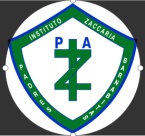 INSTITUTO ZACCARIA    A-192     www.institutozaccaria.edu.ar   ( ENTREGAR EN MANO)       Av Montes de Oca 1844 CABA                   –   TE: 4301-9016/ 4302-2895                            –    Face: inst. ZaccariaALUMNO  DE  ………..            –              Turno:………………..Apellido y nombre:…………………………………………………….…………………………………..Fecha de nacimiento:……………………………………………….….edad:………………….añosDomicilio:……………………………………………….……localidad…………………………………Teléfono del Responsable:,,,,,,,,,,,,,,,,,,,,,,,,,,,,,,,,,, Correo Electrónico del Responsable:…………………………………………….… Presenta el/la  alumno/a  ENFERMEDADES de base/riesgo?  SI          NO Cuáles?:………………………………………………..RELACION FAMILIARCon quien vivo?EDAD DE RIESGO SI-NOPADRE MADREHERMANOSHIJOSOTROSAutorizo a mi hijo …………………………………………………………………………………………con DNI………………………………..…, a concurrir al Establecimiento educativo, en los horarios restringidos estipulados, participando de clases presenciales designados para el curso/sala………………… del Nivel……………………… acorde al Protocolo emanado por nuestros Organismos superiores y autoridades gubernamentales CABA,  el cual conozco y acepto, asimismo aquellas normas  que son propias del Instituto. Declaro conocer que la atención al publico del Establecimiento se efectúa a través de la ventanilla de Portería, no permitiendo el ingreso. Como responsable del menor me comprometo a informar con inmediatez a las autoridades en caso de existir sospecha o padecer síntomas compatibles a covid ya sea el niño/joven o alguna persona de su núcleo familiar o que haya tenido relación directa con una persona infectada,  con alguno de los nombrados, para tomar las precauciones pertinentes.  Otorgo especial permiso para que mi hijo/a se retire por sus propios medios, sin mediar especial autorización, siendo esta de validez absoluta,  en caso de ausencia el docente cualquiera fuese el horario.-----------------------------------------------------------------------------------------------------------------------------    De incumplir alguna  pauta,  el alumno/a no podrá ingresar al Establecimiento.------------------------DECLARO conocer todos los términos del “PROTOCOLO DE PRESENCIALIDAD  y asumo el compromiso de cumplir todas las pautas allí detalladas. Asimismo informo que cuento con el siguiente sistema de cobertura de salud: En caso de emergencia, dar aviso a: Apellido y Nombre: ___________________________________________________________________ DNI: __________________________ Domicilio: __________________________________________________ Teléfono: ____________________Firma del responsable…………………………………………FECHA:……….………………………Aclaración:…………………………………………………………DNI………………………………….